Was brauchen Pflanzen?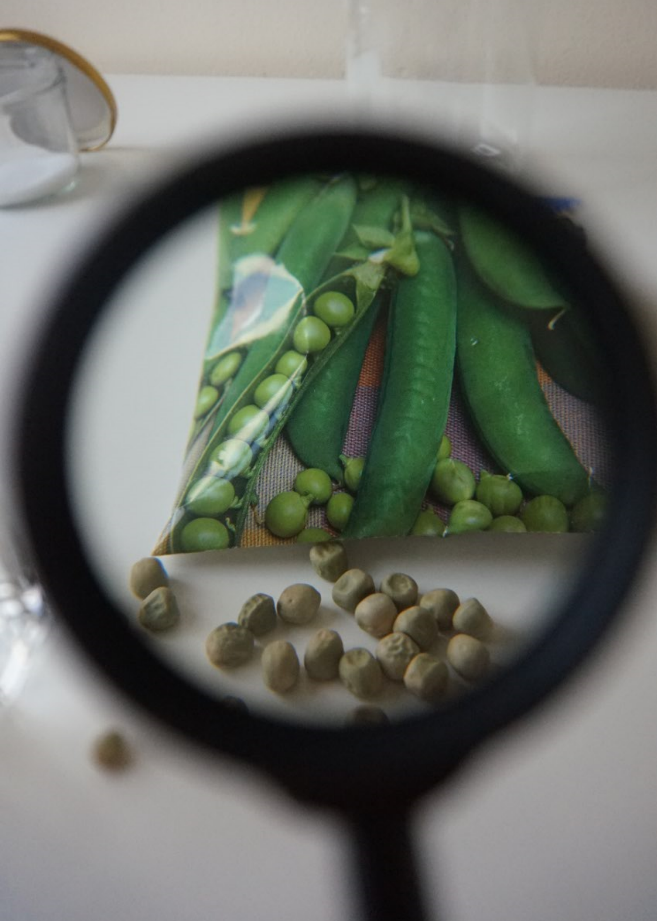 Erbsen unter der LupeInhaltsverzeichnisHinweiseExperiment: „Was brauchen Pflanzen“ (Arbeitsplan)LehrmaterialLernmaterial
Einordnung in den ThemenbereichDidaktisch-methodische Hinweise Freies Explorieren schafft SprachanlässeWenn Kinder und Jugendliche sich Phänomenen nähern und neugierig mit Dingen explorieren, entwickeln sie in der Regel eine intrinsische Motivation Unbekanntes und Erstaunliches zu ergründen und in Kommunikation mit anderen zu treten. Finden solche sprachsensiblen Prozesse in einer noch fremden Sprache statt, ist es notwendig, Bedingungen zu schaffen, die die Nutzung der eigenen Muttersprache ermöglichen und zugleich einen Transfer in die noch fremde Sprache erlauben. Mit dem vorliegenden Angebot wird Ihnen ein didaktisch aufgearbeitetes und evaluiertes Material in die Hand gegeben, das dazu beiträgt über die naturwissenschaftliche Ergründung von Phänomenen Sprachanlässe zu generieren. Über das Explorieren und eine persönliche Annäherung an naturwissenschaftliche Themen werden die Kinder/Jugendlichen ermutigt und motiviert Sprache als sinnvolles und zugleich notwendiges Kommunikationsinstrument zu erleben und ihr die entsprechende individuelle Bedeutung zu geben, die ihr Erlernen sinnvoll und zugleich sinnstiftend macht.Buffet-, Arbeitsplan- und StationsmodellBei der Erstellung des vorliegenden Angebots wurden drei didaktische Settings zu Grunde gelegt, die im Kontext von Lernwerkstattarbeit vielfältig auch im Kinderforschungszentrum HELLEUM (www.helleum-berlin.de) eingesetzt werden. Sie orientieren sich an dem Modell der Lerngärten (vgl. Hagstedt 1992) und unterscheiden sich nach dem Grad der Instruktivität, Selbstorganisation und im Hinblick auf die Bereitstellung der Materialien.Unsere Idee ist es, den Lernenden die Möglichkeit zu geben, sich frei und ungezwungen verschiedenen Phänomenen zu nähern, durch eigenständiges Ausprobieren und Beobachten. Dazu stellen die Lernbegleiter*innen vorbereitete Lernumgebungen zur Verfügung, die mit Materialien aus dem vorliegenden Angebot aufgebaut werden können – Buffetmodell. So erhalten die Lernenden die Möglichkeit, sich mit den Materialien vertraut zu machen, mit ihnen zu explorieren. Neugierde und auch Verwunderung entstehen, die entweder ein vertieftes Forschen provozieren oder dazu führen, dass erste Ideen oder auch erste Vermutungen geäußert werden, denen dann nachgegangen werden kann. Das Angebot lässt aber auch stärker strukturierte Arrangements zu. So gibt es gemäß dem Arbeitsplanmodell auch fertige (spracharme) Versuchsanleitungen, die es jedem Lerner, egal auf welchem Sprachniveau, ermöglichen, Experimente nach Anleitung durchzuführen. Praktische Hinweise zur DurchführungBildkarten als Einstieg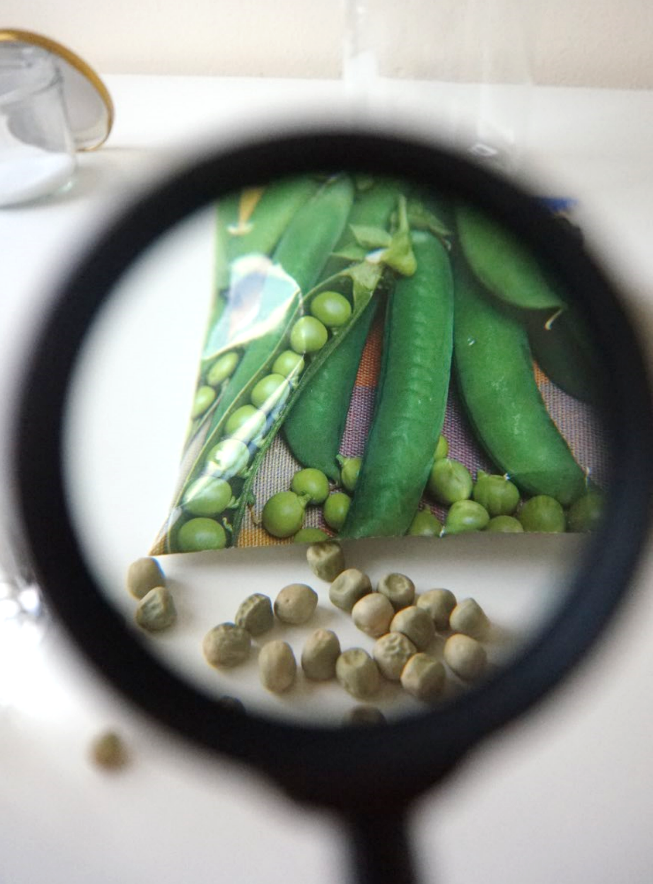 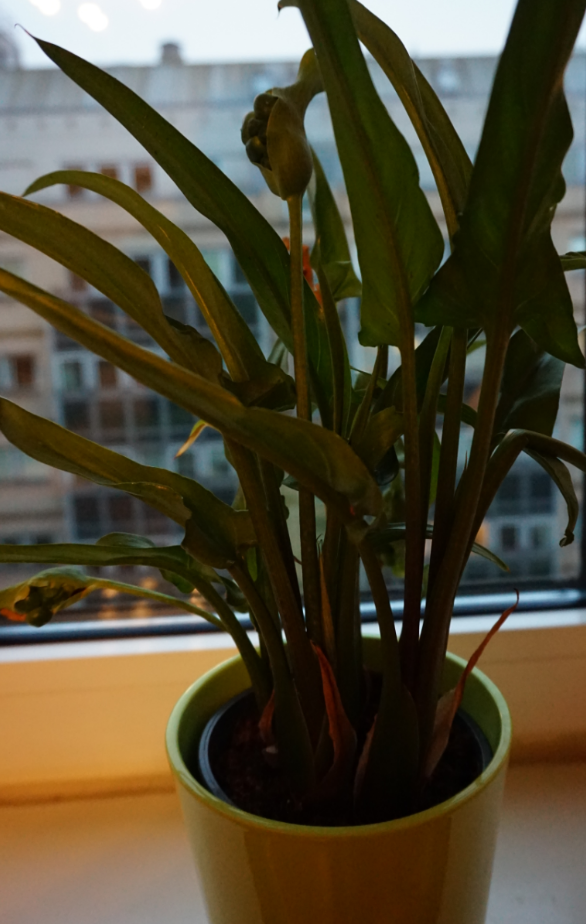 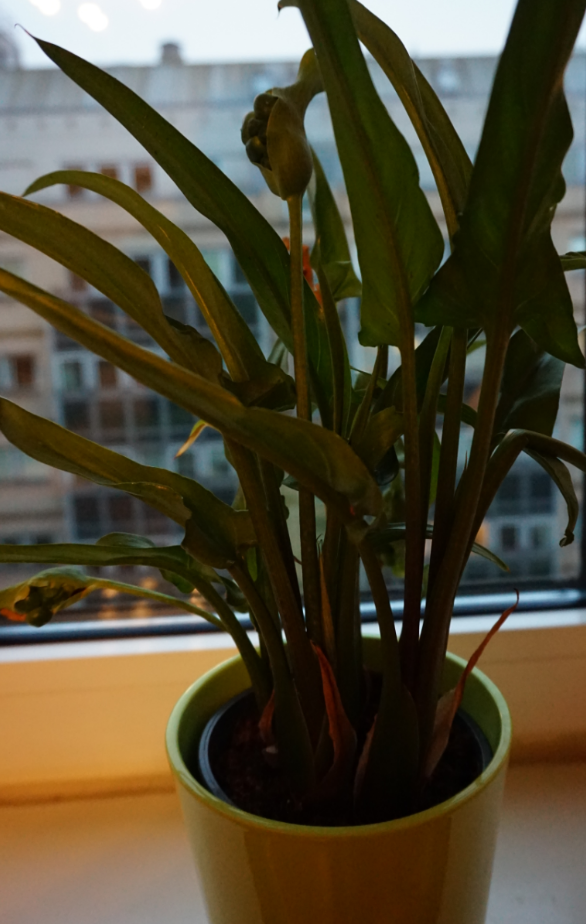 Erbsen beim Wachsen zusehenWir werden zusammen herausfinden, welche Faktoren das Leben der Pflanzen beeinflussen.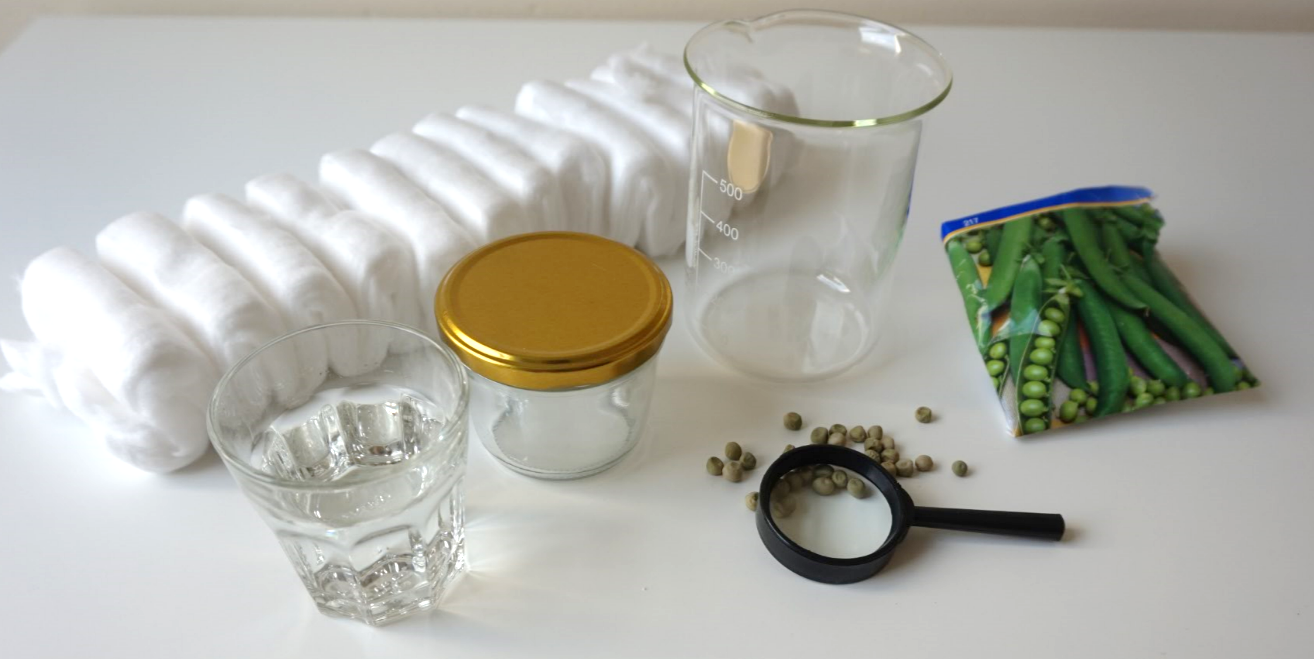 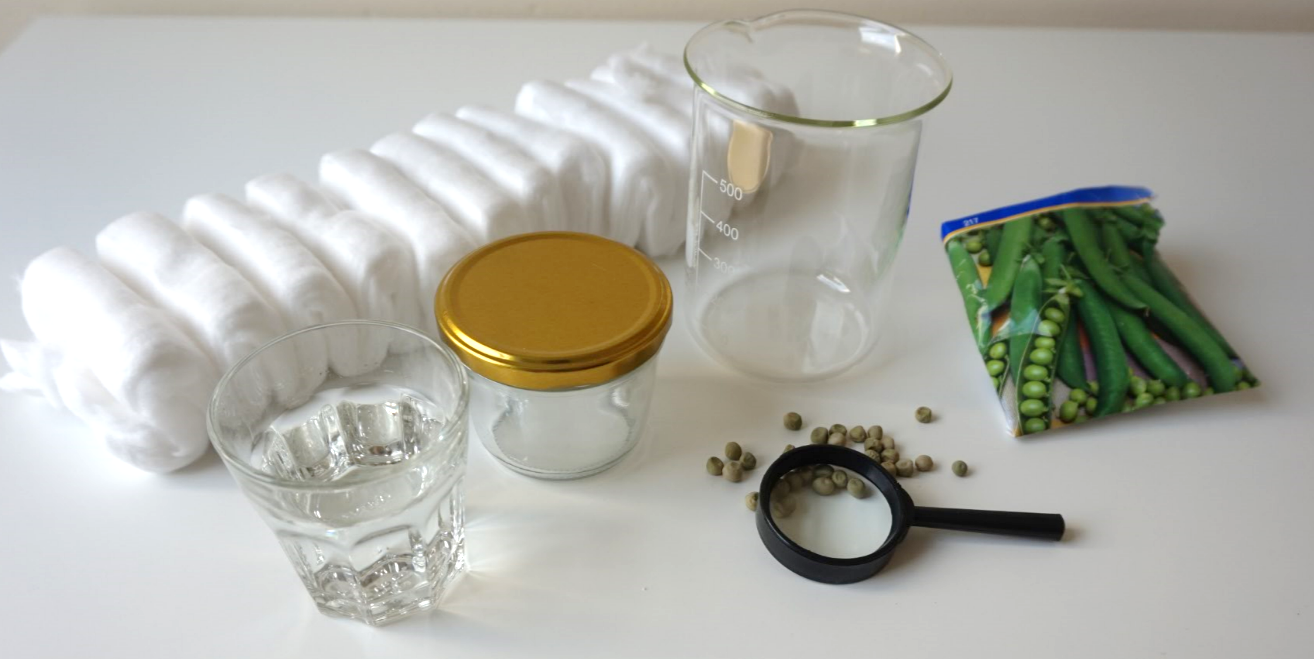 Du benötigst für das Experiment:Vier Glasbecher TrockenerbsenWatteWasserAlufolie oder dunkle LappenLupe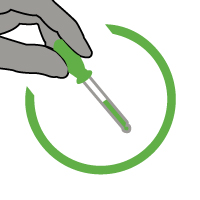 Experiment Nummer 1: Erbse mit Wasser, Licht und WärmeExperiment Nummer 2: Erbse mit Wasser und Licht, keine WärmeExperiment Nummer 3: Erbse mit Licht und Wärme, kein WasserExperiment Nummer 4: Erbse mit Wasser und Wärme, kein Licht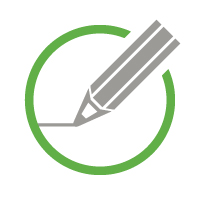 Laufzettel: Schreibe in die Tabelle, was du beobachtest. Notiere deine Ergebnisse in die folgende TabelleKreuze an: Wahr oder falsch? 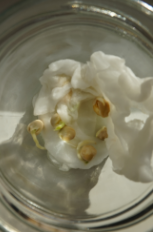 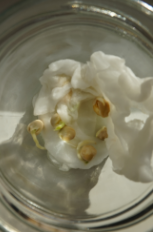 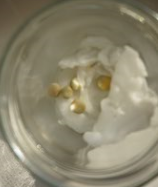 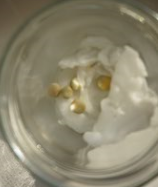 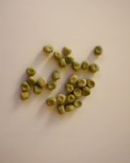 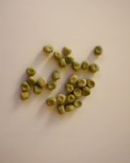 BildkartenWie heißt das?Das ist....Schreibe einen Satz mit dem Wort. Schreibe einen Satz mit dem Adjektiv.Schreibe einen Satz mit dem Verb.QuellenNaturphänomene unter der LupeWas brauchen Pflanzen?DeckblattNaturphänomene unter der LupeWas brauchen Pflanzen?HinweisePflanzen brauchen Licht, Wasser und Wärme um wachsen zu können. Fehlt einer von diesen Faktoren, wird das Wachstum  be- oder sogar verhindert. Die Schüler*innen sollen erfahren, welche Faktoren zur Entwicklung eines Keimlings notwendig sind. Dazu prüfen Sie jeweils eine einzelne Bedingung.Die Prüfung von einzelnen Faktoren gehört zu einer der grundlegenden Arbeitsweisen von Naturwissenschaftlern.Naturphänomene unter der LupeWas brauchen Pflanzen?HinweiseZeitbedarf: 1 – 2 Unterrichtsstunden	Auch die wiederholte Auseinandersetzung mit den begreifbaren Dingen kann nachhaltige Bildungsmomente ermöglichen.Experimentelle VoraussetzungenDie Schüler sollten bereits erste Experimentiererfahrungen gesammelt haben und sicher mit den Gegenständen umgehen können.Sprachliche VoraussetzungenDie Experimente sind auf allen Sprachniveaus einsetzbar.Mögliche EinstiegeDie Sprechblase „Einstiege“ gibt Hinweise und Tipps für den Einstieg in dieses Setting.Tipps für die Vorbereitung der MaterialienUnterschiedliche Gegenstände können als Alternative für das Experiment zur Verfügung gestellt werden. Einsatz in Form von Stationen
Das Setting lässt sich als Lernstationen aufbauen. 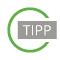 Sprachsensible HilfenDas Lernmaterial bietet den Schülerinnen und Schülern viele sprachsensible Methodenwerkzeuge, um die sich ergebenden Sprachsituationen bewältigen zu können. Die Materialien unterstützen die sprachliche Auseinandersetzung mit dem Lerngegenstand auf unterschiedlichen Lernniveaus. Die Schüler und Schülerinnen lernen, wie man über längere Zeit genau und systematisch beobachten kann, um zu neuen Erkenntnissen zu kommen.
Naturphänomene unter der LupeWas brauchen Pflanzen?Setting Erbsen beim Wachsen zusehen Die Schülerinnen und Schüler untersuchen      den Prozess des Wachstums der Erbse. Zur Beobachtung des Wachstums können     unterschiedliche Gegenstände sowie   unterschiedliche Umgebungen für das  Experiment benutzt werden.  Erbsen beim Wachsen zusehen Die Schülerinnen und Schüler untersuchen      den Prozess des Wachstums der Erbse. Zur Beobachtung des Wachstums können     unterschiedliche Gegenstände sowie   unterschiedliche Umgebungen für das  Experiment benutzt werden. Erbsen-ExperimentErbsen-Experiment Bilderkarten als Einstieg 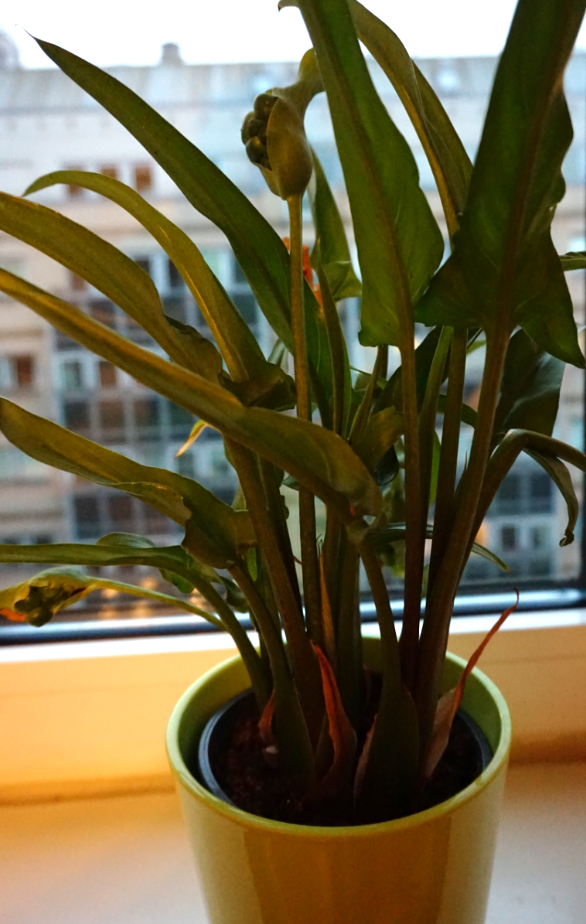 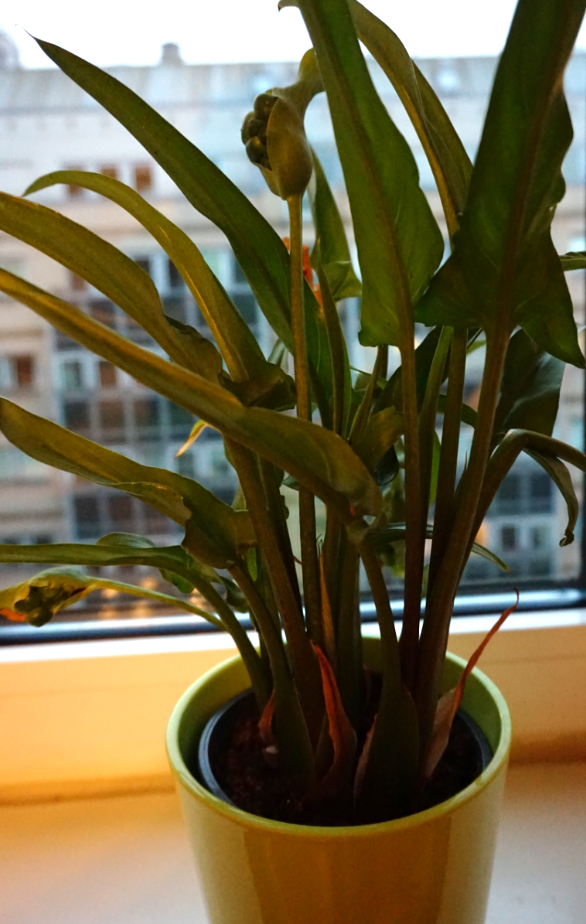 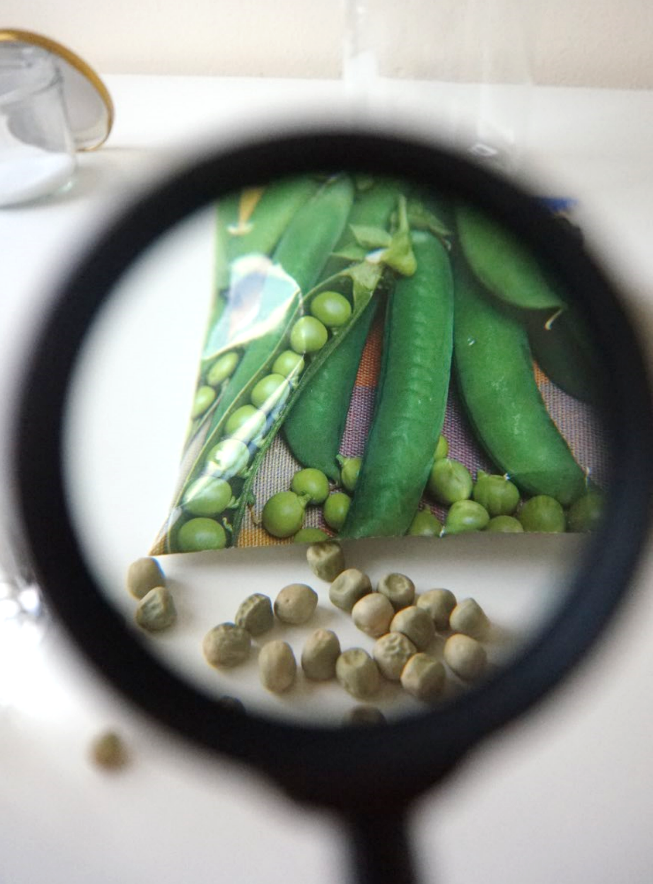 Erbsen unter der LupeFrage als Einstieg (im Dialog spekulieren) „Habt ihr eine Idee...“: „...was der Unterschied ist?“ „…wie lange es dauert?“ Bilderkarten als Einstieg Erbsen unter der LupeFrage als Einstieg (im Dialog spekulieren) „Habt ihr eine Idee...“: „...was der Unterschied ist?“ „…wie lange es dauert?“ Lexikalischer Bereich Wachstumsprozesse der Pflanzen Naturphänomene Kontext Durch die genaue und systematische Beobachtung  über längere Zeit können die neuen Erkenntnisse    gewonnen werden. Die Erbse braucht Licht, Wasser   und Wärme um wachsen zu können. Eliminiert der  Mensch einen von diesen Faktoren, wird das  Wachstum der Erbse verhindert. Kontext Durch die genaue und systematische Beobachtung  über längere Zeit können die neuen Erkenntnisse    gewonnen werden. Die Erbse braucht Licht, Wasser   und Wärme um wachsen zu können. Eliminiert der  Mensch einen von diesen Faktoren, wird das  Wachstum der Erbse verhindert. Experimentierfragen/Impulse „WAS MEINT/DENKT IHR, ...?“: Was hat eine Pflanze mit einer   Erbse zu tun? Welche Bedürfnisse haben Pflanzen   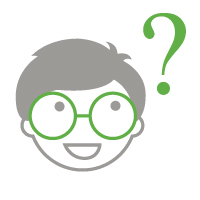  um wachsen zu können?Naturphänomene unter der LupeWas brauchen Pflanzen?Setting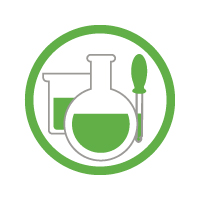  Experiment: „Was brauchen Pflanzen?“ (Arbeitsplanmodell)
 Material Aus der Box: Glasbecher, Watte, Trockenerbsen, Lupe, Wortkarten Experiment: „Was brauchen Pflanzen?“ (Arbeitsplanmodell)
 Material Aus der Box: Glasbecher, Watte, Trockenerbsen, Lupe, Wortkarten DurchführungDie Schülerinnen und Schüler bereiten gleichzeitig unterschiedliche Experimente vor und beobachten die Änderungen in bestimmten (von Lehrer angekündigten) Abständen. Die aktuellen Änderungen können separat notiert werden. Anschließend werden die  Ergebnisse in einer Matrix zusammengefasst und im Plenum zur Diskussion gestellt. Da das Experiment in den unterschiedlichen Umgebungen durchgeführt werden soll, bietet  sich die Gruppenarbeit an dieser Stelle an.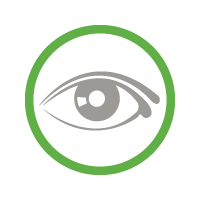  Beobachtung  Die Schülerinnen und Schüler beobachten, dass beim Wachstum der Pflanzen einige  Faktoren eine große Rolle spielen.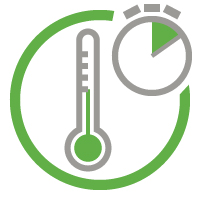  Messung  Die Umgebungstemperatur der Erbse kann mit einem Thermometer gemessen und auf einem Extrablatt notiert werden. Somit kann der Faktor „Wärme“ bei den Beobachtungen berücksichtigt werden.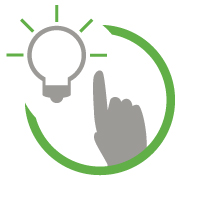  Ergebnis  Die Pflanzen brauchen Licht, Wasser und Wärme um wachsen zu können.Naturphänomene unter der LupeWas brauchen Pflanzen?LehrmaterialNaturphänomene unter der LupeWas brauchen Pflanzen?LehrmaterialNaturphänomene unter der LupeWas brauchen Pflanzen?LehrmaterialNimm etwas Watte, feuchte die Watte mit viel Wasser an und lege die feuchte Wattein den Glasbecher hinein.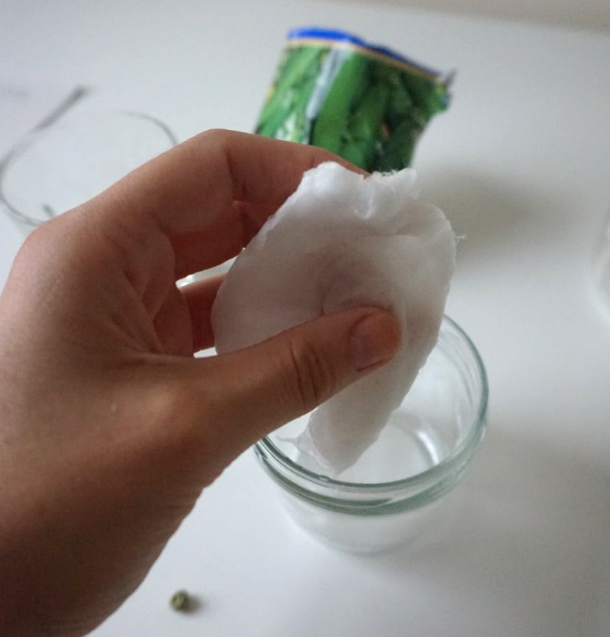 Watte 1Nimm ein paar Erbsen in die Hand und verstecke sie in der Mitte der angefeuchteten Watte.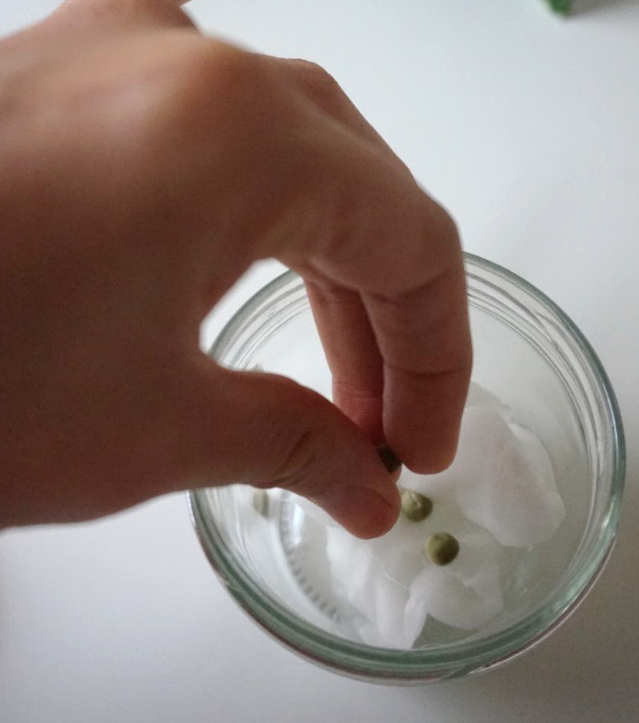 Glasbecher mit ErbsenStelle nun deinen Glasbechervor ein Fenster, wo es viel Licht und Sonne gibt. Falls das Wetter kalt ist, kannst du deinen Glasbecher auf eine Heizung hinstellen.Beobachte!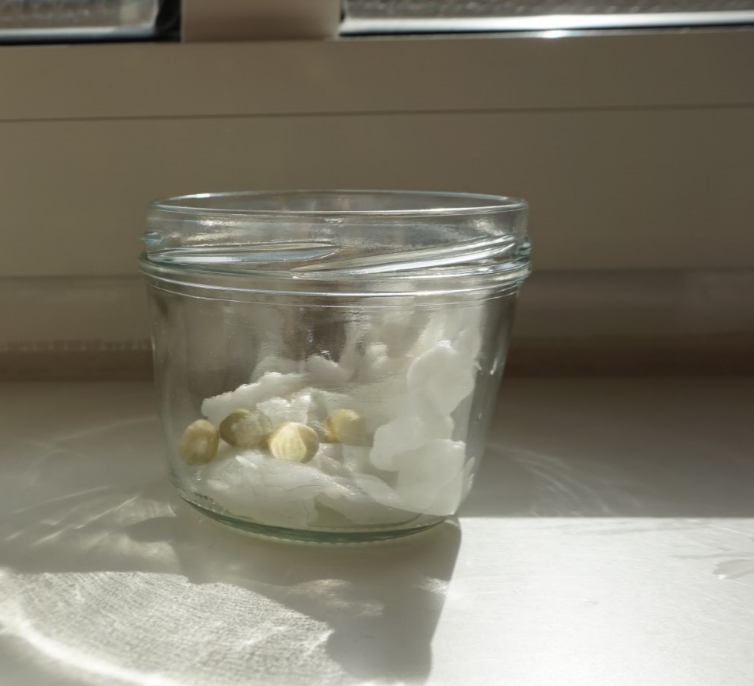 Glasbecher vor dem FensterNaturphänomene unter der LupeWas brauchen Pflanzen?LehrmaterialNimm etwas Watte, feuchte die Watte mit viel Wasser an und lege die feuchte Wattein den Glasbecher hinein.Watte 1Nimm ein paar Erbsen in die Hand und verstecke sie in der Mitte der angefeuchteten Watte.Glasbecher mit ErbsenStelle deinen Glasbecher in den Kühlschrank. Nimm den Becher in bestimmten Abständen aus dem Kühlschrank raus, damit die Erbsen etwas Licht kriegen.Beobachte!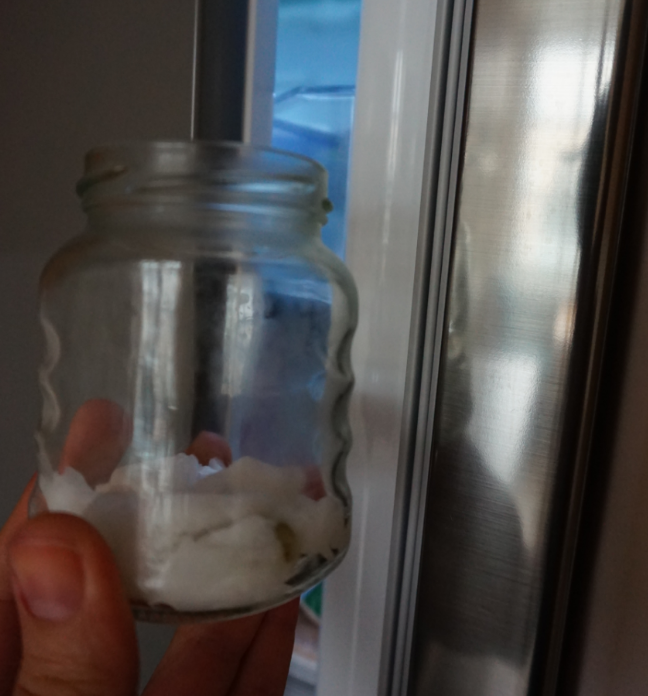 Glasbecher im KühlschrankNaturphänomene unter der LupeWas brauchen Pflanzen?LehrmaterialNimm etwas Watte und lege die trockene Watte in den Glasbecher hinein.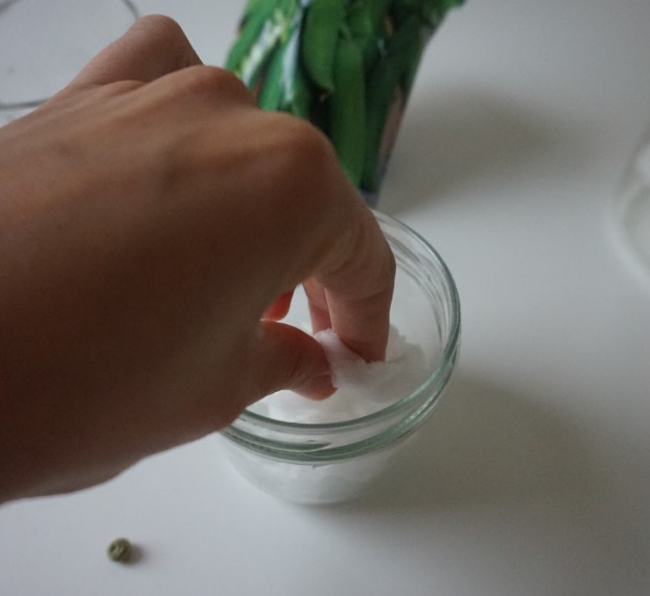 WatteNimm ein paar Erbsen in die Hand und verstecke sie in der Mitte der Watte.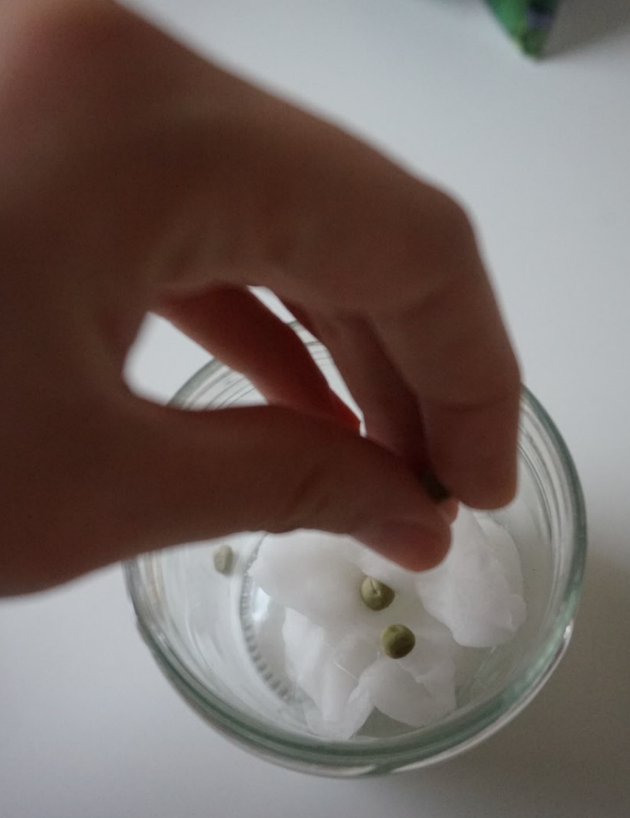 Glasbecher mit Erbsen 1Stelle nun deinen Glasbecher vor ein Fenster, wo es viel Licht und Sonne gibt. Wenn das Wetter kalt ist, kannst du deinen Glasbecher auf eine Heizung stellen.Beobachte!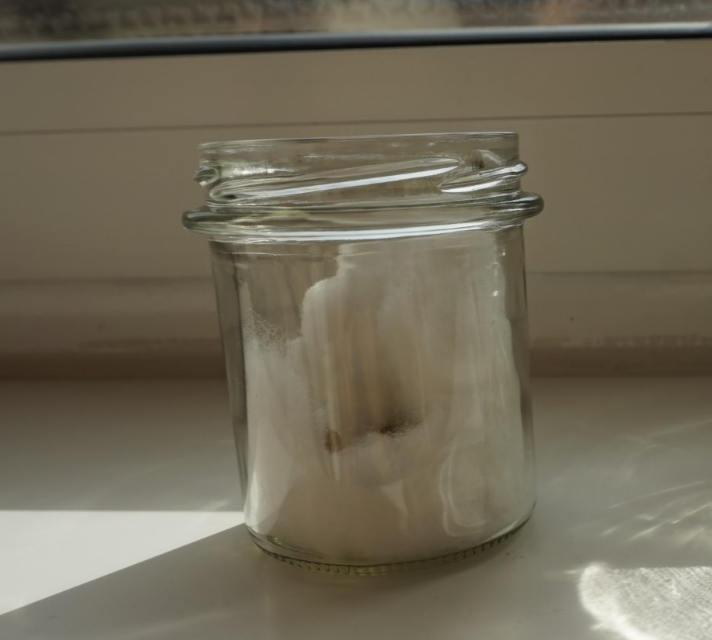 Glasbecher vor dem Fenster 1Naturphänomene unter der LupeWas brauchen Pflanzen?LehrmaterialNimm etwas Watte, feuchte die Watte mit viel Wasser an und lege die feuchte Wattein den Glasbecher hinein.Watte 1Nimm ein paar Erbsen in die Hand und verstecke sie in der Mitte der angefeuchteten Watte.Glasbecher mit ErbsenDecke deinen Glasbechermit einem Lappen oder Alufolie ganz zu, damit die Erbsen kein Licht kriegen.Stelle den bedeckten Glasbecher vor ein Fenster oder auf eine Heizung.Beobachte!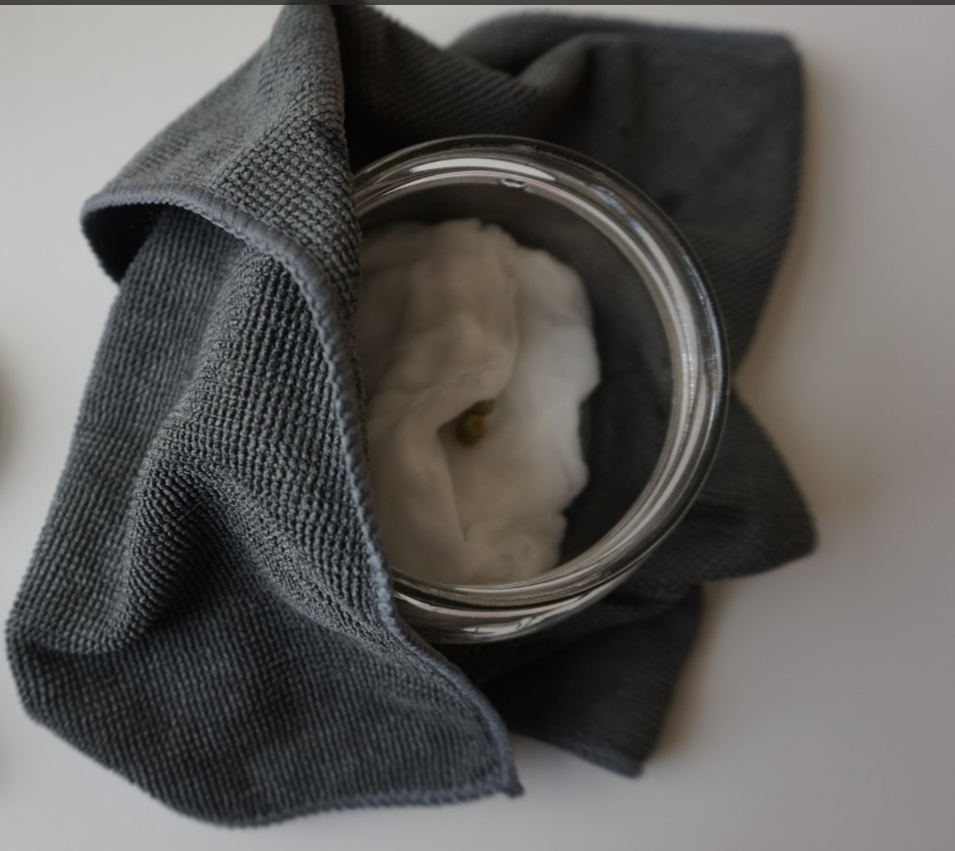 Erbsen im DunkelnNaturphänomene unter der LupeWas brauchen Pflanzen?LehrmaterialExperiment Nummer…DatumWas ist passiert?1. Erbse mit Wasser, Lichtund Wärme2.Erbse mit Wasser und Licht,keine Wärme3.Erbse mit Licht und Wärme,kein Wasser4.Erbse mit Wasser und Wärme, kein LichtNaturphänomene unter der LupeWas brauchen Pflanzen?LehrmaterialExperiment Nummer…Was ist passiert?1. Erbse mit Wasser, Lichtund Wärme Man beobachtet:Die Erbsen wachsen nach ein paar Tagen.Die Pflanzen brauchen …2.Erbse mit Wasser und Licht,keine Wärme Man beobachtet:Die Erbsen…3.Erbse mit Licht und Wärme,kein Wasser Man …Die Erbsen wachsen ohne Wasser nicht.4.Erbse mit Wasser und Wärme, kein Licht M…Naturphänomene unter der LupeWas brauchen Pflanzen?LehrmaterialwahrfalschDie Erbsen sind nicht gewachsen.Die Erbsen sind in einem Glasbecher.Die Pflanze braucht Wasser.wahrfalschDie Erbsen sind gewachsen.Die Erbsen liegen rechts auf dem Tisch.Die Erbsen brauchen Wärme um wachsen zu können. Naturphänomene unter der LupeWas brauchen Pflanzen?Lehrmaterial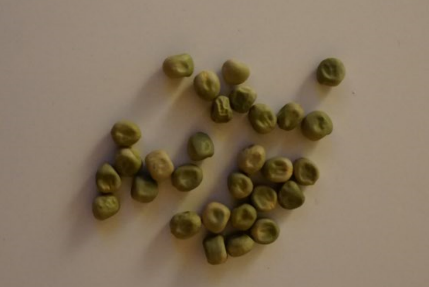  Trockenerbsen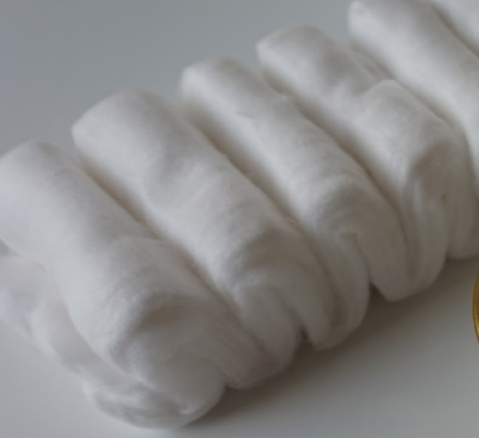 Watte 2die Erbsendie Watte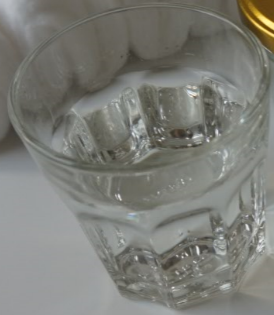 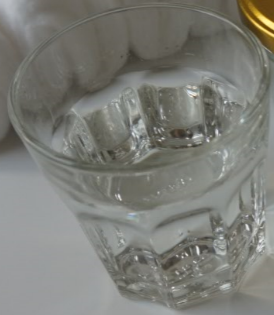 WasserWasser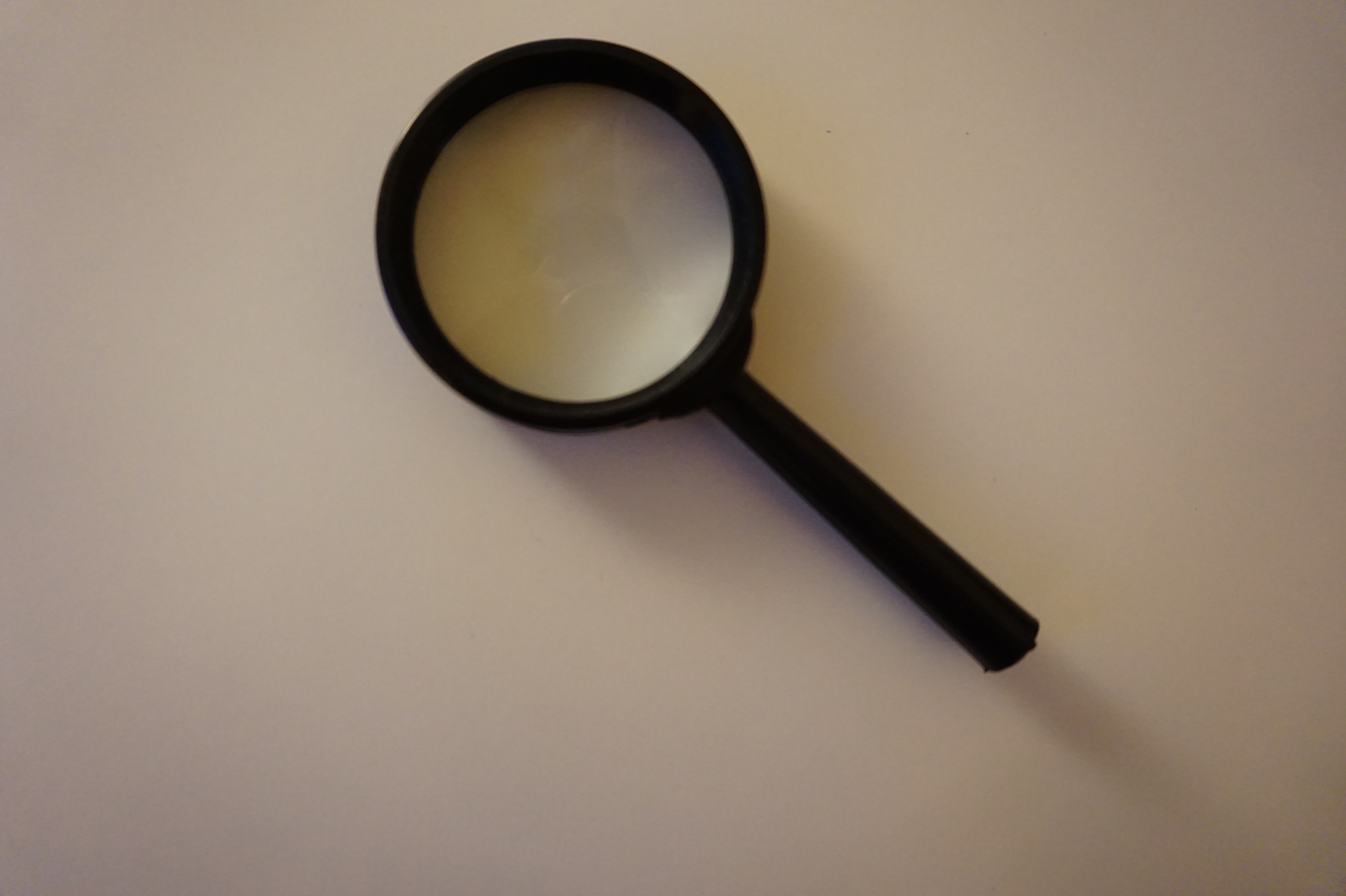 Lupedas Wasserdie LupeNaturphänomene unter der LupeWas brauchen Pflanzen?Lehrmaterial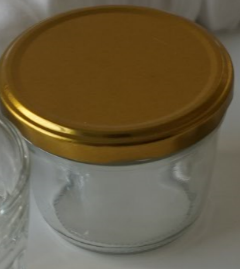 Glasbecher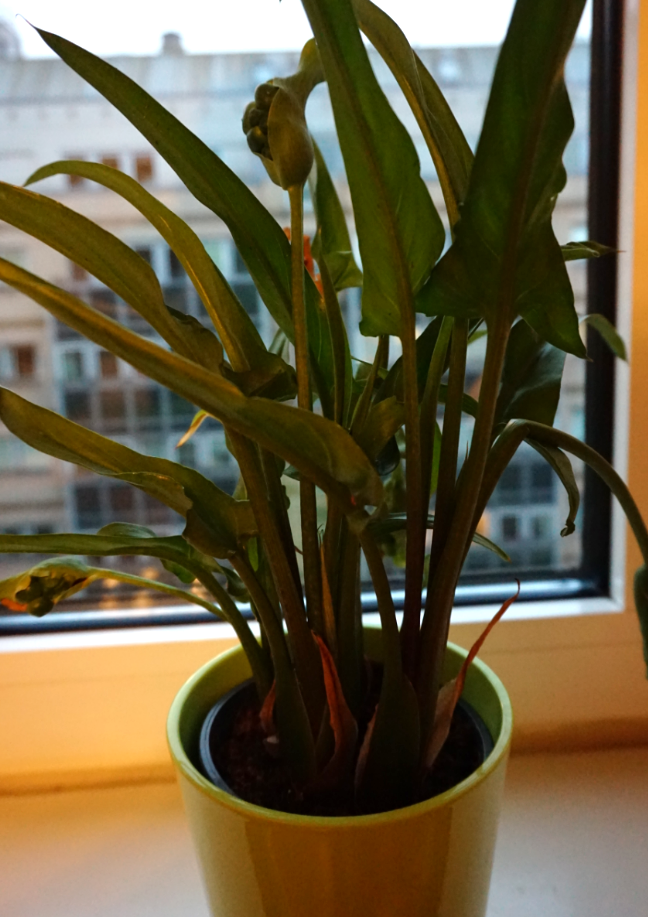 Pflanzeder Glasbecher die PflanzeNaturphänomene unter der LupeWas brauchen Pflanzen?Lehrmaterial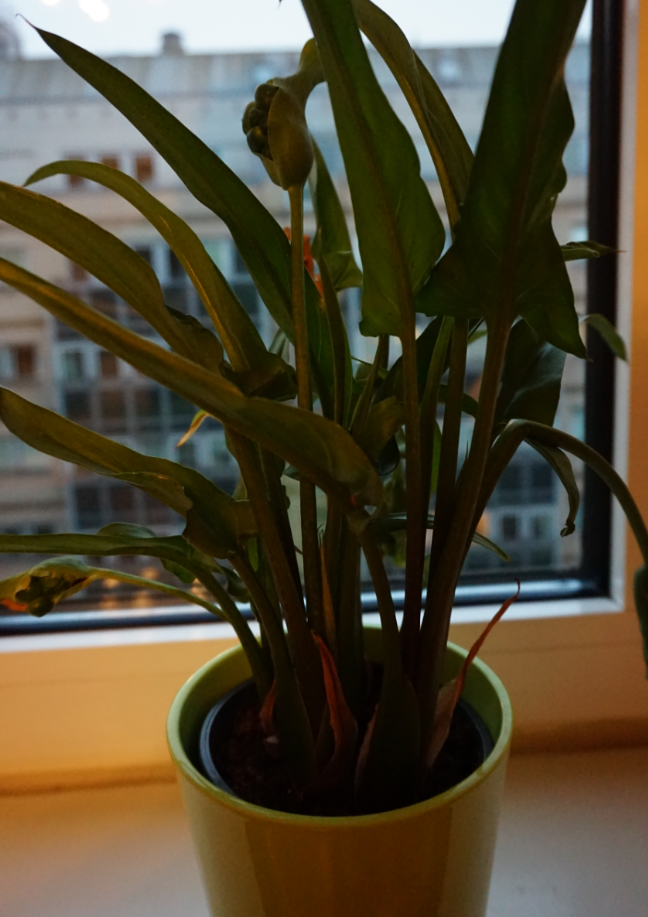 Bild 1Bild 2Bild 3Bild 4Naturphänomene unter der LupeWas brauchen Pflanzen?Lehrmaterialdie Erbsedie Watte Die Watte braucht man für das Experiment. die Lupedas Wasserder Glasbecherdas Fensterdie Heizungder Kühlschrankkaltnasswarmfeuchttrocken Die Erbsen sind trocken.nehmenstellenzudeckenanfeuchtenbeobachten Wir beobachten das Experiment.wachsenNaturphänomene unter der LupeWas brauchen Pflanzen?QuellenTitel und QuelleDatumLizenzgeber/UrheberLizenzartBemerkung/VerwendungErbsen unter der Lupe20.09.2016iMINT-Akademie Berlin, Sciene4Life für Berlin, Senatsverwaltung für Bildung, Jugend und FamilieCC BY-SA 3.0 DES. 1, S. 4, S. 6Erbsen Experiment20.09.2016iMINT-Akademie Berlin, Sciene4Life für Berlin, Senatsverwaltung für Bildung, Jugend und FamilieCC BY-SA 3.0 DES. 4. S. 7Pflanze, Bild 120.09.2016iMINT-Akademie Berlin, Sciene4Life für für Berlin, Senatsverwaltung für Bildung, Jugend und FamilieCC BY-SA 3.0 DES. 4, S. 6, S. 16, S. 17Watte 120.09.2016iMINT-Akademie Berlin, Sciene4Life für für Berlin, Senatsverwaltung für Bildung, Jugend und FamilieCC BY-SA 3.0 DES. 8, S. 9, S. 11Glasbecher mit Erbsen20.09.2016iMINT-Akademie Berlin, Sciene4Life für für Berlin, Senatsverwaltung für Bildung, Jugend und FamilieCC BY-SA 3.0 DES. 8, S. 9, S. 10Glasbecher vor dem Fenster20.09.2016iMINT-Akademie Berlin, Sciene4Life für für Berlin, Senatsverwaltung für Bildung, Jugend und FamilieCC BY-SA 3.0 DES. 8Glasbecher im Kühlschrank20.09.2016iMINT-Akademie Berlin, Sciene4Life für Berlin, Senatsverwaltung für Bildung, Jugend und FamilieCC BY-SA 3.0 DES. 9Watte20.09.2016iMINT-Akademie Berlin, Sciene4Life für für Berlin, Senatsverwaltung für Bildung, Jugend und FamilieCC BY-SA 3.0 DES. 10Glasbecher mit Erbsen 120.09.2016iMINT-Akademie Berlin, Sciene4Life für für Berlin, Senatsverwaltung für Bildung, Jugend und FamilieCC BY-SA 3.0 DES. 10Glasbecher vor dem Fenster 120.09.2016iMINT-Akademie Berlin, Sciene4Life für Berlin, Senatsverwaltung für Bildung, Jugend und FamilieCC BY-SA 3.0 DES. 10Erbsen im Dunkeln20.09.2016iMINT-Akademie Berlin, Sciene4Life für für Berlin, Senatsverwaltung für Bildung, Jugend und FamilieCC BY-SA 3.0 DES. 11Erbsen 120.09.2016iMINT-Akademie Berlin, Sciene4Life für für Berlin, Senatsverwaltung für Bildung, Jugend und FamilieCC BY-SA 3.0 DES. 14Erbsen 220.09.2016iMINT-Akademie Berlin, Sciene4Life für Berlin, Senatsverwaltung für Bildung, Jugend und FamilieCC BY-SA 3.0 DES.14Trockenerbsen, Bild 3 20.09.2016iMINT-Akademie Berlin, Sciene4Life Berlin, Senatsverwaltung für Bildung, Jugend und FamilieCC BY-SA 3.0 DES. 14, S. 15, S.17Watte 220.09.2016iMINT-Akademie Berlin, Sciene4Life Berlin, Senatsverwaltung für Bildung, Jugend und FamilieCC BY-SA 3.0 DES. 15Lupe, Bild 420.09.2016iMINT-Akademie Berlin, Sciene4Life Berlin, Senatsverwaltung für Bildung, Jugend und FamilieCC BY-SA 3.0 DES. 15, S.17Wasser20.09.2016iMINT-Akademie Berlin, Sciene4Life für Berlin, Senatsverwaltung für Bildung, Jugend und FamilieCC BY-SA 3.0 DES.15Glasbecher, Bild 220.09.2016iMINT-Akademie Berlin, Sciene4Life für Berlin, Senatsverwaltung für Bildung, Jugend und FamilieCC BY-SA 3.0 DES. 16, S. 17